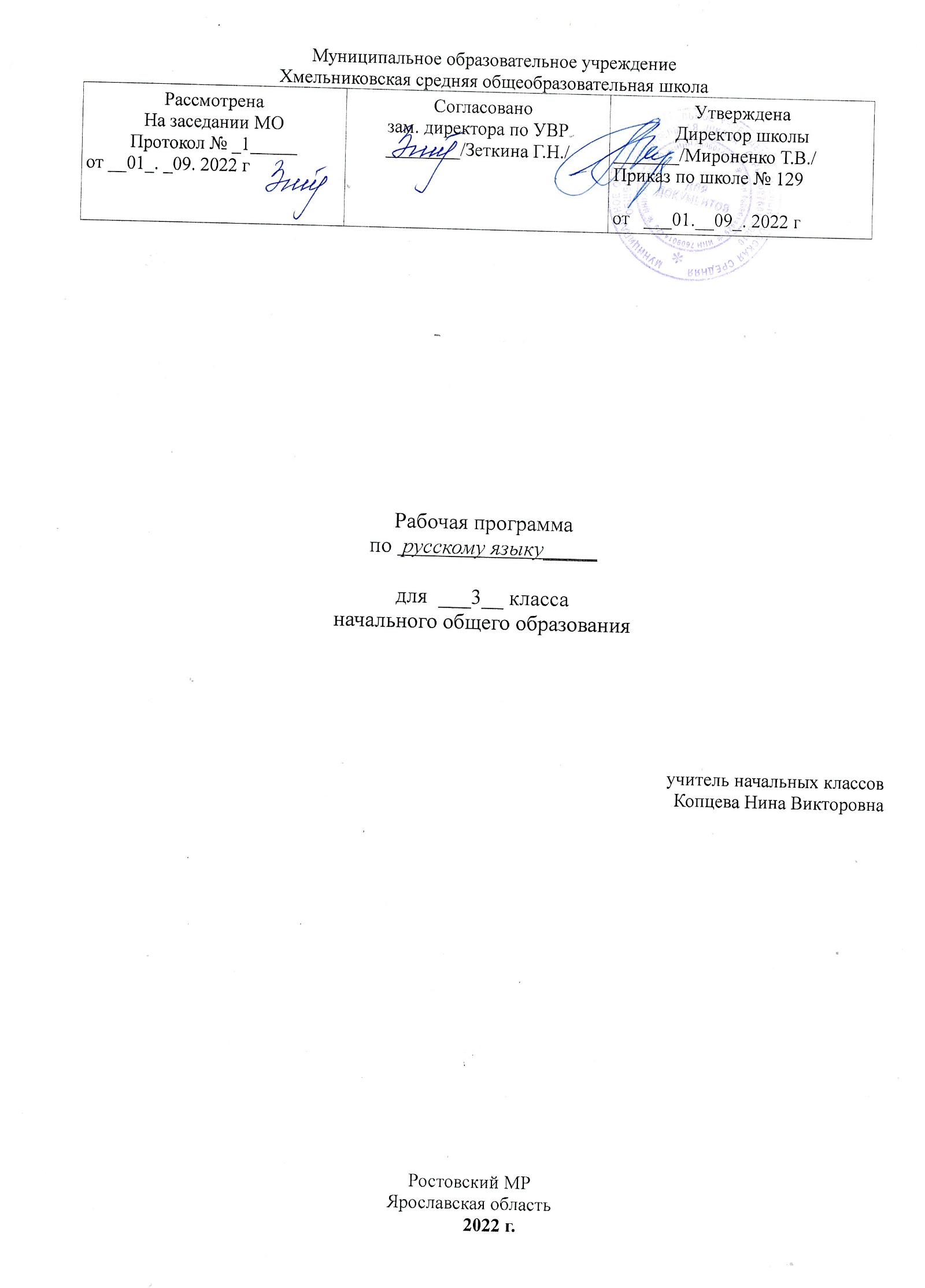 ПОЯСНИТЕЛЬНАЯ ЗАПИСКА Рабочая программа  разработана в соответствии с требованиями ФГОС НОО, основной образовательной программы ОУ, с учетом примерной программы НОО по русскому языку, на основе авторской программы «Русский язык»  (Авторы: Канакина В. П., Горецкий В. Г., Бойкина М.В., Дементьева М.Н., Стефаненко Н.А. Рабочие программы. Предметная линия учебников системы «Школа России». 1—4 классы : пособие для учителей общеобразовательных организаций / [М. И. Моро, С. И. Волкова, С. В. Степанова и др.]. — М. : Просвещение, 2021) Целями изучения предмета «Русский язык» в начальной школе являются:• ознакомление учащихся с основными положениями науки о языке и формирование на этой основе знаково-символического восприятия и логического мышления учащихся;• формирование коммуникативной компетенции учащихся: развитие устной и письменной речи, монологической и диалогической речи, а также навыков грамотного, безошибочного письма как показателя общей культуры человека.Воспитательные задачи:способствовать развитию умения отстаивать свою точку зрения;способствовать развитию культуры взаимоотношений при работе в парах, группах, коллективе;содействовать формированию патриотических чувств;содействовать формированию толерантности в отношении к культуре своего и других народовсодействовать развитию эстетического вкуса, культуры речи;содействовать развитию интереса  к изучению русского языка;содействовать повышению уровня мотивации на уроках через средства обучения;содействовать воспитанию культуры общения, потребности в самовоспитании;содействовать воспитанию следующих нравственных качеств учащихся…, уделив внимание воспитанию активной жизненной позицииОбщая характеристика курсаПрограмма направлена на реализацию средствами предмета «Русский язык» основных задач образовательной области «Филология»:— формирование первоначальных представлений о единстве и многообразии языкового и культурного пространства России, о языке как основе национального самосознания;— развитие диалогической и монологической устной и письменной речи;— развитие коммуникативных умений;— развитие нравственных и эстетических чувств;— развитие способностей к творческой деятельности.Программа определяет ряд практических задач, решение которых обеспечит достижение основных целей изучения предмета:• развитие речи, мышления, воображения школьников, умения выбирать средства языка в соответствии с целями, задачами и условиями общения;• формирование у младших школьников первоначальных представлений о системе и структуре русского языка: лексике, фонетике, графике, орфоэпии, морфемике (состав слова), морфологии и синтаксисе;• формирование навыков культуры речи во всех её проявлениях, умений правильно писать и читать, участвовать в диалоге, составлять несложные устные монологические высказывания и письменные тексты;• воспитание позитивного эмоционально-ценностного отношения к русскому языку, чувства сопричастности к сохранению его уникальности и чистоты; пробуждение познавательного интереса к языку, стремления совершенствовать свою речь.Курс русского языка начинается с обучения грамоте. Обучение грамоте направлено на формирование навыка чтения и основ элементарного графического навыка, развитие речевых умений, обогащение и активизацию словаря, совершенствование фонематического слуха, осуществление грамматико-орфографической пропедевтики. Задачи обучения грамоте решаются на уроках обучения чтению и на уроках обучения письму. Обучение письму идёт параллельно с обучением чтению с учётом принципа координации устной и письменной речи. Содержание обучения грамоте обеспечивает решение основных задач трёх его периодов: добукварного (подготовительного), букварного (основного) и послебукварного (заключительного).Описание места курса в учебном планеВ 3 классе на уроки русского языка отводится  170 ч (5 ч в неделю, 34 учебные недели).Ведущее место предмета «Русский язык» в системе общего образования обусловлено тем, что русский язык является государственным языком Российской Федерации, родным языком русского народа, средством межнационального общения. Изучение русского языка способствует формированию у учащихся представлений о языке как основном средстве человеческого общения, явлении национальной культуры и основе национального самосознания.Описание ценностных ориентиров содержания курсаВ процессе изучения русского языка у учащихся начальной школы формируется позитивное эмоционально-ценностное отношение к русскому языку, стремление к его грамотному использованию, понимание того, что правильная устная и письменная речь являются показателем общей культуры человека. На уроках русского языка ученики получают начальное представление о нормах русского литературного языка и правилах речевого этикета, учатся ориентироваться в целях, задачах, условиях общения, выборе адекватных языковых средств, для успешного решения коммуникативной задачи.Личностные результаты·  представление о своей гражданской идентичности в форме осознания «Я» как гражданина России;·  осознание своей этнической и национальной принадлежности;·  развитие чувства любви и гордости к Родине, его народу, истории, культуре;·  развитие чувства любви и уважения к русскому языку как великому ценностному достоянию русского народа; осознание себя носителем этого языка;·  становление внутренней позиции школьника на уровне положительного отношения к школе, изучению русского языка, понимания необходимости учения;·  становление элементов коммуникативного, социального и учебно-познавательного мотивов изучения русского языка;·  развитие интереса к познанию русского языка, языковой деятельности; интерес к чтению и читательской деятельности;·  формирование мотивации к творческому труду (в проектной деятельности, к созданию собственных информационных объектов и др.);·  развитие способности к самооценке на основе критерия успешности учебной деятельности; ориентация на понимание причин успеха и неуспеха в учебной деятельности по языку;·  ориентация на развитие целостного, социально ориентированного взгляда на мир в его органичном единстве и разнообразии природы, народов, культур, религий;·  развитие этических чувств (доброжелательность, сочувствие, сопереживание, отзывчивость, совесть и др.); понимание чувств одноклассников, собеседников; сочувствовать другим людям, сопереживать (в радости, горе и др.).·  понимание нравственного содержания собственных поступков и поступков окружающих людей; ориентация в поведении на принятые моральные и этические нормы;·  .осознание ответственности за свои поступки, ответственности за произнесённую в общении речь;·  осознавать свои эмоции и чувства, контролировать их; определять эмоции собеседников, сочувствовать другим людям, сопереживать чувства радости и горя;·  развитие чувства прекрасного и эстетических чувств через выразительные возможности языка, анализ пейзажных зарисовок и репродукций картин и др.;·  ориентация на развитие навыков сотрудничества с учителем, взрослыми, сверстниками в процессе выполнения совместной деятельности на уроке и вне урока;·  представление о здоровом образе жизни, бережном отношении к материальным ценностям.Метапредметные результатыРегулятивные УУД·  принимать и сохранять цель и учебную задачу; в сотрудничестве с учителем ставить новые учебные задачи;·  овладевать способами решения учебной задачи, выбирать один из них для решения учебной задачи, представленной на наглядно-образном, словесно-образном и словесно-логическом уровнях; проявлять познавательную инициативу;·  планировать (в сотрудничестве с учителем и самостоятельно) свои действия для решения задачи;·  учитывать правило (алгоритм) в планировании и контроле способа решения;·  выполнять действия по намеченному плану, а также по инструкциям, содержащимся в источниках информации (в заданиях учебника, справочном материале учебника — в памятках);·  выполнять учебные действия в материализованной, громкоречевой и умственной форме;·  контролировать процесс и результаты своей деятельности с учебным материалом, вносить необходимые коррективы;·  оценивать свои достижения, определять трудности, осознавать причины успеха и неуспеха и способы преодоления трудностей;·  адекватно воспринимать оценку своей работы учителями, товарищами, другими лицами.Познавательные УУД· осознавать познавательную задачу, решать её (под руководством учителя или самостоятельно);· самостоятельно находить в учебнике, учебных пособиях и учебной справочной литературе (с использованием ресурсов библиотек и Интернета) необходимую информацию и использовать её для выполнения учебных заданий;· понимать информацию, представленную в изобразительной, графической форме; переводить её в словесную форму;· использовать такие виды чтения, как ознакомительное, изучающее, поисковое; осознавать цель чтения;· воспринимать смысл читаемых текстов, выделять существенную информацию из текстов разных видов (художественного и познавательного); передавать устно или письменно содержание текста;· анализировать и оценивать содержание, языковые особенности и структуру текста, определять место и роль иллюстративного ряда в тексте;· осознанно строить речевое высказывание в устной и письменной форме; выступать перед аудиторией одноклассников с небольшими сообщениями, используя иллюстративный материал (плакаты, презентацию);· использовать знаково-символические средства (в том числе модели, схемы, таблицы) для решения учебных и практических задач; создавать и преобразовывать модели и схемы для решения лингвистических задач;· пользоваться словарями и справочным материалом учебника;· анализировать изучаемые языковые объекты с выделением их существенных и несущественных признаков;· осуществлять синтез как составление целого из их частей;· овладевать общими способами решения конкретных лингвистических задач;· ориентироваться на возможность решения отдельных лингвистических задач разными способами; выбирать наиболее эффективный способ решения лингвистической задачи;· находить языковые примеры для иллюстрации изучаемых языковых понятий;· осуществлять анализ, синтез, сравнение, сопоставление, классификацию, обобщение языкового материала как по заданным критериям, так и по самостоятельно выделенным основаниям;· осуществлять подведение фактов языка под понятие на основе выделения комплекса существенных признаков и их синтеза;· осуществлять аналогии между изучаемым предметом и собственным опытом;· составлять простейшие инструкции, определяющие последовательность действий при решении лингвистической задачи;· строить несложные рассуждения, устанавливать причинно-следственные связи, делать выводы, формулировать их.Коммуникативные УУД· выражать свои мысли и чувства в устной и письменной форме, ориентируясь на задачи и ситуацию общения, соблюдая нормы литературного языка и нормы «хорошей» речи (ясность, точность, содержательность, последовательность выражения мысли и др.);· ориентироваться на позицию партнёра в общении и взаимодействии;· адекватно использовать речевые средства для решения различных коммуникативных задач; понимать зависимость характера речи от задач и ситуации общения;· участвовать в диалоге, общей беседе, совместной деятельности (в парах и группах), договариваться с партнёрами о способах решения учебной задачи, приходить к общему решению, осуществлять взаимоконтроль;· задавать вопросы, необходимые для организации собственной деятельности и сотрудничества с партнёром;· контролировать действия партнёра, оказывать в сотрудничестве необходимую помощь;· учитывать разные мнения и интересы и высказывать своё собственное мнение (позицию), аргументировать его;· оценивать мысли, советы, предложения других людей, принимать их во внимание и пытаться учитывать в своей деятельности;· строить монологическое высказывание с учётом поставленной коммуникативной задачи;· применять приобретённые коммуникативные умения в практике свободного общения.· осознавать ситуацию общения: с какой целью, с кем и где происходит общение; выбирать адекватные языковые и неязыковые средства в соответствии с конкретной ситуацией общения;· применять речевой этикет в ситуациях учебного и речевого общения, в том числе при обращении с помощью средств ИКТ; соблюдать правила вежливости при общении с людьми, плохо владеющими русским языком;· анализировать свою и чужую речь при слушании себя и речи товарищей (при ответах на поставленный учителем вопрос, при устном или письменном высказывании) с точки зрения правильности, точности, ясности содержания;· строить предложения для решения определённой речевой задачи, для завершения текста, для передачи основной мысли текста, для выражения своего отношения к чему-либо;· понимать содержание читаемого текста, замечать в нём незнакомые слова, находить в нём новую для себя информацию для решения познавательной или коммуникативной задачи;· понимать тему и главную мысль текста, подбирать к тексту заголовок по его теме или главной мысли, находить части текста, определять их последовательность, озаглавливать части текста;· восстанавливать последовательность частей или последовательность предложений в тексте повествовательного характера;· распознавать тексты разных типов: описание, повествование, рассуждение;· замечать в художественном тексте языковые средства, создающие его выразительность;· знакомство с жанрами объявления, письма;· строить монологическое высказывание на определённую тему, по результатам наблюдений за фактами и явлениями языка.Обучающийся научится:· различать предложение, словосочетание и слово;· выделять предложения из потока устной и письменной речи, оформлять их границы;·определять вид предложений по цели высказывания (повествовательные, вопросительные, побудительные) и по интонации (восклицательные и невосклицательные), правильно интонировать эти предложения; составлять такие предложения;· различать понятия «члены предложения» и «части речи»;· находить главные (подлежащее и сказуемое) и второстепенные члены предложения (без деления на виды);· устанавливать при помощи вопросов связь между словами в предложении; отражать её в схеме;· соотносить предложения со схемами, выбирать предложение, соответствующее схеме;· различать распространённые и нераспространённые предложения, составлять такие предложения;· отличать основу предложения от словосочетания; выделять в предложении словосочетания;· разбирать предложение по членам предложения: находить грамматическую основу (подлежащее и сказуемое), ставить вопросы к второстепенным членам предложения, определять, какие из них поясняют подлежащее или сказуемое, или другие второстепенные члены, выделять из предложения словосочетания.Обучающийся получит возможность научиться:·  устанавливать в словосочетании связь главного слова с зависимым при помощи вопросов;·  выделять в предложении основу и словосочетания;·  находить в предложении обращение (в начале, в середине, в конце);·  опознавать простое и сложное предложения, определять части сложного предложения;·  выполнять в соответствии с предложенным в учебнике алгоритмом разбор простого предложения (по членам, синтаксический), оценивать правильность разбора.Предметные результатыОбщие предметные результаты освоения программы· Первоначальное представление о единстве и многообразии языкового и культурного пространства России, о языке как основе национального самосознания;· осознание значения русского языка как национального языка русского народа, как государственного языка Российской Федерации и языка межнационального общения;· представление о языке как основном средстве человеческого общения и явлении национальной культуры, о роли родного языка в жизни человека и общества;· позитивное эмоционально-оценочное отношение к русскому языку, понимание значимости хорошего владения русским языком, его роли в дальнейшем образовании;· овладение начальными представлениями о нормах русского языка (орфоэпических, лексических, грамматических), правилах речевого этикета (в объёме курса); использование этих норм для успешного решения коммуникативных задач в ситуациях учебной языковой деятельности и свободного общения; формирование сознательного отношения к качеству своей речи, контроля за ней;· приобретение опыта ориентироваться в целях, задачах, средствах и условиях общения, выбирать адекватные языковые средства для решения коммуникативных задач;· освоение первоначальных научных представлений об основных понятиях и правилах из области фонетики, графики, лексики, морфемики, морфологии, синтаксиса, орфографии (в объёме изучаемого курса), понимание взаимосвязи и взаимозависимости между разными сторонами языка;· овладение учебными действиями с языковыми единицами: находить, опознавать, характеризовать, сравнивать, классифицировать основные единицы языка (звуки, буквы, слова, предложения), конструировать из этих единиц единицы более высокого уровня (слова, словосочетания, предложения, тексты), использовать эти действия для решения познавательных, практических и коммуникативных задач (в объёме изучаемого курса);· овладение основами грамотного письма: основными орфографическими и пунктуационными умениями (в объёме изучаемого курса), умениями применять правила орфографии и правила постановки знаков препинания при записи собственных и предложенных текстов, умение проверять написанное.Предметные результаты освоенияосновных содержательных линий программыРазвитие речиОсвоение данного раздела распределяется по всем разделам курса.Обучающийся научится:·  осознавать ситуацию общения: с какой целью, с кем и где происходит общение; выбирать адекватные языковые и неязыковые средства в соответствии с конкретной ситуацией общения;·  практическое овладение формой диалогической речи; овладение умениями ведения разговора (начать, поддержать, закончить разговор, привлечь внимание и др.);·  выражать собственное мнение, обосновывать его с учётом ситуации общения;·  использовать нормы речевого этикета в ситуациях учебного и бытового общения (приветствие, прощание, извинение, благодарность, обращение с просьбой), в том числе при обращении с помощью средств ИКТ;·  оценивать правильность (уместность) выбора языковых и неязыковых средств устного общения на уроке, в школе, быту, со знакомыми и незнакомыми, с людьми разного возраста;·  владеть монологической формой речи; умение под руководством учителя строить монологическое высказывание на определённую тему с использованием разных типов речи (описание, повествование, рассуждение);·  работать с текстом: определять тему и главную мысль текста, самостоятельно озаглавливать текст по его теме или главной мысли, выделять части текста (корректировать порядок предложений и частей текста), составлять план к заданным текстам;·  пользоваться самостоятельно памяткой для подготовки и написания письменного изложения учеником;·  письменно (после коллективной подготовки) подробно или выборочно передавать содержание повествовательного текста, предъявленного на основе зрительного и слухового восприятия, сохраняя основные особенности текста-образца; грамотно записывать текст; соблюдать требование каллиграфии при письме;·  сочинять письма, поздравительные открытки, объявления и другие небольшие тексты для конкретных ситуаций общения;·  составлять тексты повествовательного и описательного характера на основе разных источников (по наблюдению, по сюжетному рисунку, по репродукциям картин художников, по заданным теме и плану, опорным словам, на свободную тему, по пословице или поговорке, творческому воображению и др.);·  письменно сочинять небольшие речевые произведения освоенных жанров (например, записку, письмо, поздравление, объявление);·  проверять правильность своей письменной речи, исправлять допущенные орфографические и пунктуационные ошибки; улучшать написанное: добавлять и убирать элементы содержания, заменять слова на более точные и выразительные;·  пользоваться специальной, справочной литературой, словарями, журналами, Интернетом при создании собственных речевых произведений на заданную или самостоятельно выбранную тему.Система языкаФонетика, орфоэпия, графикаОбучающийся научится:· произносить звуки речи в соответствии с нормами языка;· характеризовать звуки русского языка: гласные ударные — безударные; согласные твёрдые — мягкие, парные — непарные твёрдые — мягкие; согласные глухие — звонкие, парные — непарные звонкие и глухие; группировать звуки по заданному основанию;· соблюдать нормы русского литературного языка в собственной речи и оценивать соблюдение этих норм в речи собеседников (в объёме орфоэпического словаря учебника);· пользоваться орфоэпическим словарём при определении правильного произношения слова (или обращаться за помощью к другим орфоэпическим словарям русского языка или к учителю, родителям и др.);· различать звуки и буквы;· классифицировать слова с точки зрения их звуко-буквенного состава по самостоятельно определённым критериям знать последовательность букв в русском алфавите, пользоваться алфавитом для упорядочивания слов и поиска нужной информации;· пользоваться при письме небуквенными графическими средствами: пробелом между словами, знаком переноса, красной строки (абзаца), пунктуационными знаками (в пределах изученного).ЛексикаОсвоение данного раздела распределяется по всем разделам курса.Обучающийся научится:·  осознавать, что понимание значения слова — одно из условий умелого его использования в устной и письменной речи;·  выявлять в речи слова, значение которых требует уточнения;определять значение слова по тексту или уточнять с помощью толкового словаря, Интернета и др.;·  распознавать среди предложенных слов синонимы, антонимы, омонимы, фразеологизмы, устаревшие слова (простые случаи);·  подбирать к предложенным словам антонимы и синонимы;·  понимать этимологию мотивированных слов-названий;·  выбирать слова из ряда предложенных для успешного решения коммуникативных задач;·  подбирать синонимы для устранения повторов в тексте;·  находить в художественном тексте слова, употреблённые в переносном значении, а также эмоционально-оценочные слова, эпитеты, сравнения, олицетворения (без терминологии); оценивать уместность употребления этих слов в речи;·  пользоваться словарями при решении языковых и речевых задач.Состав слова (морфемика)Обучающийся научится:·  различать изменяемые и неизменяемые слова;·  различать однокоренные слова среди других (неоднокоренных) слов (форм слов, слов с омонимичными корнями, синонимов);·  находить в словах окончание, основу (в простых случаях), корень, приставку, суффикс, (постфикс -ся), соединительные гласные в сложных словах, овладение алгоритмом опознавания изучаемых морфем;·  находить корень в однокоренных словах с чередованием согласных в корне;·  узнавать сложные слова (типа вездеход, вертолёт и др.), выделять в них корни; находить соединительные гласные (интерфиксы) в сложных словах;·  сравнивать, классифицировать слова по их составу;·  соотносить слова с предъявляемыми к ним моделями, выбирать из предложенных слов слово, соответствующее заданной модели, составлять модель заданного слова;·  самостоятельно подбирать слова к заданной модели;·  понимать значения, вносимые в слово суффиксами и приставками (простые случаи); образовывать слова с этими морфемами для передачи соответствующего значения;·  образовывать слова (разных частей речи) с помощью приставки или суффикса или с помощью и приставки и суффикса).МорфологияОбучающийся научится:·  определять принадлежность слова к определённой части речи по комплексу освоенных признаков; классифицировать слова по частям речи;·  распознавать части речи на основе усвоенных признаков (в объёме программы);·  пользоваться словами разных частей речи и их формами в собственных речевых высказываниях;·  выявлять роль и значение слов частей речи в речи;·  определять грамматические признаки имён существительных — род, склонение, число, падеж;·  определять грамматические признаки имён прилагательных — род (в единственном числе), число, падеж; изменять имена прилагательные по падежам;·  определять грамматические признаки личного местоимения в начальной форме — лицо, число, род (у местоимений 3-го лица в единственном числе); иметь представление о склонении личных местоимений; использовать личные местоимения для устранения неоправданных повторов; правильно употреблять в речи формы личных местоимений;·  распознавать неопределённую форму глагола; определять грамматические признаки глаголов — время, число, род (в прошедшем времени в единственном числе), лицо (в настоящем и будущем времени); изменять глаголы в настоящем и будущем времени по лицам и числам (спрягать); изменять глаголы в прошедшем времени в единственном числе по родам; иметь представление о возвратных глаголах;·  определять грамматические признаки личного местоимения в начальной форме — лицо, число, род (у местоимений 3-го лица в единственном числе); иметь представление о склонении личных местоимений, изменять личные местоимения по падежам; использовать личные местоимения для устранения неоправданных повторов; правильно употреблять в речи личные местоимения;·  распознавать наречия как части речи; понимать их роль и значение в речи;·  различать наиболее употребительные предлоги и определять их роль при образовании падежных форм имён существительных и местоимений;·  понимать роль союзов и частицы не в речи;·  подбирать примеры слов и форм слов разных частей речи.СинтаксисОбучающийся научится:· различать предложение, словосочетание и слово;·устанавливать в словосочетании связь главного слова с зависимым при помощи вопросов;· составлять из заданных слов словосочетания, учитывая их связь по смыслу и по форме;· устанавливать при помощи смысловых вопросов связь между словами в предложении; отражать её в схеме;· соотносить предложения со схемами, выбирать предложение, соответствующее схеме;· классифицировать предложения по цели высказывания и по эмоциональной окраске (по интонации);· выделять из потока речи предложения, оформлять их границы;· находить главные (подлежащее и сказуемое) и второстепенные члены предложения (без деления на виды); выделять из предложения словосочетания;· распознавать предложения с однородными членами, находить в них однородные члены; использовать интонацию при перечислении однородных членов предложения;· составлять предложения с однородными членами и использовать их в речи; при составлении таких предложений пользоваться бессоюзной связью и союзами и, а, но.Орфография и пунктуацияОбучающийся научится:а) применять ранее изученные правила правописания:·  раздельное написание слов;·  сочетания жи—ши, ча—ща, чу—щу в положении под ударением;·  сочетания чк—чн, чт, нч, щн и др.;·  перенос слов;·  прописная буква в начале предложения, именах собственных;·  проверяемые безударные гласные в корне слова;·  парные звонкие и глухие согласные в корне слова;·  непроизносимые согласные;·  непроверяемые гласные и согласные в корне слова, в том числе с удвоенными согласными (перечень см. в словаре учебника);·  гласные и согласные в неизменяемых на письме приставках и суффиксах;·  разделительные мягкий (ь) и твёрдый (ъ) знаки;·  мягкий знак (ь) после шипящих на конце имён существительных (речь, брошь, мышь);·  соединительные о и е в сложных словах (самолёт, вездеход);·  е и и в суффиксах имён существительных (ключик — ключика, замочек — замочка);·  безударные падежные окончания имён существительных (кроме существительных на -мя, -ий, -ье, -ия, -ов, -ин);·  безударные падежные окончания имён прилагательных;·  раздельное написание предлогов с личными местоимениями; раздельное написание частицы не с глаголами;·  мягкий знак (ь) после шипящих на конце глаголов в форме 2-ого лица единственного числа (читаешь, пишешь);·  мягкий знак (ь) в глаголах в сочетании -ться;·  безударные личные окончания глаголов;·  раздельное написание предлогов с другими словами;·  знаки препинания в конце предложения: точка, вопросительный и восклицательный знаки;·  знаки препинания (запятая) в предложениях с однородными членами;Программа обеспечивает достижение выпускниками начальной школы определенных личностных, метапредметных и предметных результатов.Личностные результаты1. Формирование чувства гордости за свою Родину, российский народ и историю России; осознание своей этнической и национальной принадлежности, формирование ценностей многонационального российского общества; становление гуманистических и демократических ценностных ориентаций.2. Формирование целостного, социально ориентированного взгляда на мир в его органичном единстве и разнообразии природы, народов, культур и религий.3. Формирование уважительного отношения к иному мнению, истории и культуре других народов.4. Овладение начальными навыками адаптации в динамично изменяющемся и развивающемся мире.5. Принятие и освоение социальной роли обучающегося, развитие мотивов учебной деятельности и формирование личностного смысла учения.6. Развитие самостоятельности и личной ответственности за свои поступки, в том числе в информационной деятельности, на основе представлений о нравственных нормах, социальной справедливости и свободе.7. Формирование эстетических потребностей, ценностей и чувств.8. Развитие этических чувств, доброжелательности и эмоционально-нравственной отзывчивости, понимания и сопереживания чувствам других людей.9. Развитие навыков сотрудничества со взрослыми и сверстниками в различных социальных ситуациях, умения не создавать конфликтов и находить выходы из спорных ситуаций.10. Формирование установки на безопасный, здоровый образ жизни, мотивации к творческому труду, к работе на результат, бережному отношению к материальным и духовным ценностям.Метапредметные результаты1. Овладение способностью принимать и сохранять цели и задачи учебной деятельности, поиска средств её осуществления.2. Формирование умения планировать, контролировать и оценивать учебные действия в соответствии с поставленной задачей и условиями её реализации, определять наиболее эффективные способы достижения результата.3. Использование знаково-символических средств представления информации.4. Активное использование речевых средств и средств для решения коммуникативных и познавательных задач.5. Использование различных способов поиска (в справочных источниках), сбора, обработки, анализа, организации, передачи и интерпретации информации.6. Овладение навыками смыслового чтения текстов различных стилей и жанров в соответствии с целями и задачами: осознанно строить речевое высказывание в соответствии с задачами коммуникации и составлять тексты в устной и письменной формах.7. Овладение логическими действиями сравнения, анализа, синтеза, обобщения, классификации по родовидовым признакам, установления аналогий и причинно-следственных связей, построения рассуждений, отнесения к известным понятиям.8. Готовность слушать собеседника и вести диалог, признавать возможность существования различных точек зрения и права каждого иметь свою, излагать своё мнение и аргументировать свою точку зрения и оценки событий.9. Определение общей цели и путей её достижения; умение договариваться о распределении функций и ролей в совместной деятельности; осуществлять взаимный контроль в совместной деятельности, адекватно оценивать собственное поведение и поведение окружающих.10. Готовность конструктивно разрешать конфликты посредством учёта интересов сторон и сотрудничества.11. Овладение начальными сведениями о сущности и особенностях объектов, процессов и явлений действительности в соответствии с содержанием учебного предмета «Русский язык».12. Овладение базовыми предметными и межпредметными понятиями, отражающими существенные связи и отношения между объектами и процессами.13. Умение работать в материальной и информационной среде начального общего образования (в том числе с учебными моделями) в соответствии с содержанием учебного предмета «Русский язык».Предметные результаты1. Формирование первоначальных представлений о единстве и многообразии языкового и культурного пространства России, о языке как основе национального самосознания.2. Понимание обучающимися того, что язык представляет собой явление национальной культуры и основное средство человеческого общения; осознание значения русского языка как государственного языка Российской Федерации, языка межнационального общения.3. Сформированность позитивного отношения к правильной устной и письменной речи как показателям общей культуры и гражданской позиции человека.4. Овладение первоначальными представлениями о нормах русского языка (орфоэпических, лексических, грамматических, орфографических, пунктуационных) и правилах речевого этикета.5. Формирование умения ориентироваться в целях, задачах, средствах и условиях общения, выбирать адекватные языковые средства для успешного решения коммуникативных задач при составлении несложных монологических высказываний и письменных текстов.6. Осознание безошибочного письма как одного из проявлений собственного уровня культуры, применение орфографических правил и правил постановки знаков препинания при записи собственных и предложенных текстов. Владение умением проверять написанное.7. Овладение учебными действиями с языковыми единицами и формирование умения использовать знания для решения познавательных, практических и коммуникативных задач.8. Освоение первоначальных научных представлений о системе и структуре русского языка: фонетике и графике, лексике, словообразовании (морфемике), морфологии и синтаксисе; об основных единицах языка, их признаках и особенностях употребления в речи;9. Формирование умений опознавать и анализировать основные единицы языка, грамматические категории языка, употреблять языковые единицы адекватно ситуации речевого общения.Учебно - тематический планГрафик контрольных работ. 3 классКалендарно-тематическое планированиеОписание материально-технического обеспечения образовательной деятельности.Учебно–методическое обеспечение:Канакина В.П., Горецкий В.Г., Бойкина М.В., Дементьева М.Н., Стефаненко Н. А. Русский язык: рабочие программы: [предметная линия учебников "Школа России"] : 1-4 кл. : пособие для учителей общеобразоват. учреждений: М.: Просвещение, 2015г.Канакина, В. П. Русский язык. 3 класс. Методические рекомендации: пособие  для  учителей общеобразоват. учреждений / В. П. Канакина. – М. : Просвещение, 2013.Канакина, В. П. Русский язык. 3 класс : учеб. для общеобразоват. учреждений : в 2 ч. / В. П. Канакина, В. Г. Горецкий. – М. : Просвещение, 2018.Материально- методическое обеспечение курса:Компьютер.Мультимедийный проекторЭкранИнтерактивная доска.Электронные приложения к учебникам (CD)Репродукции картин в соответствии с тематикой и видами работы, указанными в программе и методических пособиях по русскому языку.Наборы сюжетных (предметных) картинок в соответствии с тематикой, определенной в программе по русскому языку.ИНТЕРНЕТ-РЕСУРСЫРоссийский образовательный портал - http://www.school.edu.ru – обеспечивает открытый доступ к ресурсами для учеников, учителей и родителей.Единая коллекция ЦОР http://school-collection.edu.ru – базовая составляющая проекта ИСО. Здесь имеется возможность найти любой материал по интересующей Вас теме в различном формате – тексты и иллюстрации, звуковые файлы и видеофрагменты.Электронные версии газеты «Начальная  школа» Издательского дома «Первое сентября» находятся на сайте http://nsc.1september.ru.   Здесь представлены все рубрики газет «Традиционная школа», «Учителю на заметку», «Система Занкова», «Система д.Б. Эльконина - В. В. Давыдова», «Коррекционно-развивающее обучение», «Учимся играя» и др.http://www.solnet.ee/skazki - книга сказок;http://www.skazochki.narod.ru/index_flash.html - сайт «Детский мир». Детские песни, мультфильмы, загадки и др.http://www.cofe.ru/read-ka- детский сказочный журнал «Почитай-ка»;http://www.km.ru – портал компании «Кирилл и Мефодий».№п/пТемаВсего часовДик-тантКонтр. списы-ваниеК.р. Пр.р.Ком-плекс-ная работа ТестИзло-жениеСочи-нениеСловар-ный диктант1Язык и речь22Текст. Предложе-ние. Словосоче-тание141 113Слово в языке и речи1711214Состав слова47123145 Части речи7531214266 Повторе-ние15111227Итого1706125128314№Тема урока.Дата проведенияДиктант «Предложение».23.09Контрольный диктант. «Слово в языке и речи». За 1 четверть20.10Диктант «Состав слова».15.11 Диктант. «Правописание частей слова».12.12Контрольный диктант за 2 четверть28.12Диктант. «Имя существительное».01.02Контрольный диктант. «Прилагательное». За 3 четверть22.03Контрольный тест «Местоимение». 04.04Контрольное списывание.14.04Диктант «Глагол».05.05Проверочная работа «Части речи».16.05Контрольная работа за год в рамках промежуточной аттестации.18.05№ урокаТема урокаДата поплануДата пофактуПримечаниеРаздел I. Язык и речь. (2 ч.)1Виды речи. Речь, её назначение и отражение культуры человека.Р. р. Составление текста по рисунку.02..092Язык, его назначение и его выбор в соответствии с целями и условиями общения.05.09Текст. Предложение. Словосочетание (14 ч.)3-4Текст. Что такое текст? Признаки текста.Типы текстов.6-7.095Предложение. Повторение и углубление представлений о предложении и диалоге.8.096 Виды предложений по цели высказывания.09..097Виды предложений по интонации. Знаки препинания в конце предложений.12.098Предложения с обращением.13.099Развитие речи Обучающее изложение.14.0910-11Словарный диктант №1.Упражнение в разборе предложений по членам предложения.15.09-16.0912-13Простое и сложное предложения. Упражнение в различении сложного и простого предложения.19-20.0914-15Словосочетание. Что такое словосочетание? Из чего состоит словосочетание?21-22.0916Диктант «Предложение»23.09Слово в языке и речи (17 ч.)17Анализ диктанта. Лексическое значение слова. Однозначные и многозначные слова26.0918Слово в языке и речи. Синонимы и антонимы.27.0919Использование омонимов в речи.28.0920Слово и словосочетание. Их сходство и различие.29.0921Фразеологизмы.30.0922Развитие речи. Подробное изложение с языковым анализом текста. «Ёлочка» Н. Сладков.03.1023Анализ работы по развитию речи. Части речи.04.1024Словарный диктант №2. Имя существительное.05.1025Имя прилагательное.06.1026Глагол.07.1027Имя числительное.10.1028Проверочная работа. Однокоренные слова.11.1029Анализ проверочной работы. Звуки и буквы. Гласные звуки12.1030Звуки и буквы. Согласные звуки.13.1031Звонкие и глухие согласные звуки.  Разделительный мягкий знак.14.1032Развитие речи. Обучающее изложение.17.1033Анализ работы по развитию речи. Обобщение и закрепление изученного.18.1034Слово в языке и речи. Проект «Рассказ о слове»19.1035Диктант «Слово в языке и речи»20.10Состав слова (47 ч.)36Анализ диктанта. Состав слова. Корень слова.21.1037Корень слова. Чередование согласных в корне слова.24.1038Словарный диктант №3. Сложные слова.25.1039-40Окончание. Как найти в слове окончание?26-27.1041Приставка. Как найти в слове приставку?07.1142Лексические значения приставок.08.1143Суффикс? Как найти в слове суффикс?09.1144Значение суффиксов.10.1145Развитие речи. Сочинение по репродукции картины А. А. Рылова «В голубом просторе»11.1146Анализ работы по развитию речи. Основа слова.14.1147Словарный диктант №4. Обобщение знаний о составе слова.  15.1148Диктант «Состав слова»16.1149Анализ диктанта. Обобщение знаний о составе слова.  17.1150Развитие речи. Подробное изложение повествовательного текста с языковым анализом.18.1151Анализ работы по развитию речи. Проект «Семья слов»21.1152Правописание частей слова. Общее представление о правописании гласных и согласных в значимых частях слов.22.1153-55Правописание слов с безударными гласными в корне.Проверка написания слов с безударными гласными в корне.Правописание слов с безударными гласными в корне. Исторические чередования в корне.24.11-25.1128.1156-59Слова с парными по глухости-звонкости согласными на конце слов и перед согласными в корне.Проверка написания слов с парными по глухости-звонкости согласными на конце слов и перед согласными в корне.Словарный диктант №5.Упражнение в правописании слов с парными по глухости-звонкости согласными на конце слов и перед согласными в корне.Проверочная работа «Правописание слов с безударными гласными и парными по звонкости-глухости согласными в корне»29.11301101.1202.1260Развитие речи Обучающее изложение.05.1261Анализ проверочной работы и изложения. Правописание слов с непроизносимыми согласными в корне06.1262Правописание слов с непроизносимыми согласными в корне. Подбор проверочных слов07.1263Упражнение в правописании слов с непроизносимыми согласными в корне.08.1264Правописание слов с удвоенными согласными09.1265Правописание слов с удвоенными согласными.12.1266Развитие речи. Составление текста по репродукции картины В. М. Васнецова «Снегурочка».13.1267Диктант «Состав слова»14.1268Анализ работы по развитию речи и диктанта. Правописание суффиксов и приставок.15.1269 Правописание суффиксов и приставок . Суффиксы-ИК-, -ЕК-.16.1270Правописание суффиксов и приставок. Суффикс -ОК-.19.1271Словарный диктант №6. Правописание слов с приставками.20.1272Правописание приставок и предлогов.21.1273Правописание приставок и предлогов. Употребление предлогов с глаголами.22.1274Правописание слов с разделительным твердым знаком (Ъ).27.1275Разделительные Ъ и Ь знаки.22.1276Разделительные Ъ и Ь знаки. Звуки, в следующих за ними буквах Е,Ё,Ю,Я.28.1277Разделительный Ъ и Ь знаки. Перенос слов с Ъ знаком. Повторение и закрепление изученного «Состав слова».29.1278Развитие речи Изложение повествовательного деформированного текста по самостоятельно составленному плану.23.1279Контрольный диктант «Правописание частей слова»26.1280Анализ работы по развитию речи и диктанта. 27.12Части речи (75 ч)81Части речи. Повторение11.0182Имя существительное.12.0183Значение и употребление имен существительных в речи.13.0184-85Словарный диктант №7.Части речи. Одушевленные и неодушевленные имена существительные.16-17.0186Развитие речи. Обучающее подробное изложение повествовательного текста. В.Бочарников «Мал да удал»18.0187Анализ работы по развитию речи. Собственные и нарицательные имена существительные.19.0188Части речи. Собственные и нарицательные имена существительные. Проект «Тайна имени»20.0189-90Изменение имен существительных по числам.Имена существительные, употребляемые в форме одного числа.23-24.0191-92Род имен существительных.Определение рода имен существительных. Имена существительные общего рода25-26.0193Мягкий знак на конце имен существительных после шипящих.27.0194Словарный диктант №8.Части речи. Упражнение в написании имен существительных, оканчивающихся на шипящий звук.30.0195Развитие речи. Подробное изложение повествовательного текста. Басня «Лев и мышь».31.0196Диктант «Имя существительное»01.0297Анализ изложения и диктанта. Изменение имен существительных по падежам.02.0298Упражнение в склонении и в определении падежей имен существительных.03.0299Части речи. Несклоняемые имена.06.02100Развитие речи. Коллективное сочинение по репродукции картины И. Я. Билибина «Иван-царевич и лягушка-квакушка».07.02101Анализ работы по развитию речи. Имена существительные. Именительный падеж.08.02102Имена существительные. Родительный падеж.09.02103Имена существительные. Дательный падеж.10.02104Имена существительные. Винительный падеж.13.02105Словарный диктант №9. Имена существительные. Творительный падеж.14.02106Имена существительные. Предложный падеж.15.02107Развитие речи. Подробное изложение повествовательного текста.16.02108Анализ работы по развитию речи. Упражнение в распознавании изученных падежей.17.02109Обобщение знаний о падежах имен существительных.20.02110Развитие речи. Коллективное сочинение по репродукции картины К. Ф. Юона «Конец зимы. Полдень».21.02111Диктант «Имя существительное. Падежи»22.02112Анализ работы по развитию речи и диктанта. Проект «Зимняя страничка».23.02113-114Имя прилагательное. Лексическое значение имен прилагательных.Связь имен прилагательных с именами существительными. Сложные прилагательные.24.0227.02115Роль имен прилагательных в тексте.28.02116Имя прилагательное. Текст-описание.01.03117Развитие речи. Сочинение-высказывание по репродукции картины М. А. Врубеля «Царевна-Лебедь».02.03118Анализ работы по развитию речи. Части речи. Изменение имен прилагательных по родам.03.03119-120Словарный диктант №10. Части речи. Правописание родовых окончаний имен прилагательных.Правописание родовых окончаний имен прилагательных. Проверочная работа.06.0307.03121-122Анализ проверочной работы. Части речи. Изменение имен прилагательных по числам.Изменение имен прилагательных по числам.  Составление объявления описательного характера.09.0310.03123-124Изменение имен прилагательных по падежам.Упражнение в определении падежа имен прилагательных.13.0314.03125-126Обобщение знаний об имени прилагательном.Проверочная работа «Имя прилагательное».15.0316.03127Анализ контрольной работы. Развитие речи. Сочинение-отзыв по репродукции картины В. А. Серова «Девочка с персиками».17.03128Анализ работы по развитию речи. Проверь себя. Проект «Имена прилагательные в загадках».20.03129Обобщение знаний по теме «Имя прилагательное»21.03130Диктант «Имя прилагательное» 22.03131Анализ диктанта. Местоимение. Личные местоимения.23.03132Изменения личных местоимений по родам.24.03133Словарный диктант №11. Части речи. Наблюдение над употреблением в тексте местоимений.03.04134Проверочная работа.«Местоимение».04.04135Анализ проверочной работы. Части речи. Обобщение знаний о местоимении. Проверь себя.05.04136Глагол. Значение и употребление глаголов в речи.06.04137Упражнение в определении лексического значения глагола.07.04138Упражнение в распознавании глаголов среди однокоренных слов.10.04139Глаголы в неопределенной форме.11.04140Упражнение в распознавании глаголов в неопределенной форме.12.04141-142Число глаголов.Контрольное списывание13-14.04143Словарный диктант №12.  Времена глаголов.17.04144Времена глаголов. 2-е лицо глаголов.18.04145-146Упражнение в определении времени глагола. Текст-рассуждение.Изменение глаголов по временам.19-20.04147Развитие речи. Подробное изложение повествовательного текста.21.04148Анализ работы по развитию речи. Род глаголов в прошедшем времени.24.04149Родовые окончания глаголов. Развитие речи. Составление текста из деформированных предложений.25.04150Правописание частицы не с глаголами.26.04151Правописание не с глаголами.27.04152Обобщение знаний о глаголе.28.04153Проверь себя. Развитие речи. Составление текста по рисунку.03.05154Обобщение знаний о глаголе.04.05155Диктант «Глагол».05.05156Анализ  диктанта. Обобщение знаний о глаголе.10.05Повторение (14ч.).157-158Словарный диктант №13. Анализ работы по развитию речи. Повторение. Части речи.11.05159Развитие речи. Обучающее изложение.12.05160Анализ работы по развитию речи. Обобщение изученного о слове, предложении.15.05161Проверочная работа «Части речи».16.05162Анализ проверочной работы. Повторение. Текст. Главная мысль и тема текста.17.05163Контрольный диктант за год в рамках промежуточной аттестации.18.05164Анализ контрольной работы. Правописание окончаний имён прилагательных.19.05165Повторение. Однокоренные слова.22.05166Развитие речи. Изложение повествовательного текста.23.05167Словарный диктант №14.Анализ работы по развитию речи. Итоговое повторение изученного в 3 классе.24.05168Обобщение знаний об изученных правилах правописания.25.05169Урок-игра «Конкурс грамотеев».26.05170Игра «Родное слово».29.05